T.C.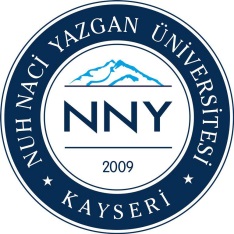 NUH NACİ YAZGAN ÜNİVERSİTESİFEN BİLİMLERİ ENSTİTÜSÜ2021-2022 EĞİTİM-ÖĞRETİM YILI BAHAR YARIYILIYATAY GEÇİŞ BAŞVURU FORMUADAYIN KİMLİK BİLGİLERİÖĞRENİM DURUMUASKERLİK DURUMU (Erkek adaylar için)BAŞVURULAN PROGRAMALES Sınav Tarihi	: . . . . . . . . . . . . . . . . . . . . . . . . . . . . . . . . . . . . . . . . . . . . . . . . . . . . . . . . . . . . . . . . . . . . . . .ALES Puanı (Sayısal)	: . . . . . . . . . . . . . . . . . . . . . . . . . . . . . . . . . . . . . . . . . . . . . . . . . . . . . . . . . . . . . . . . . . . . . . .Lisans Mezuniyet Notu	: . . . . . . . . . . . . . . . . . . . . . . . . . . . . . . . . . . . . . . . . . . . . . . . . . . . . . . . . . . . . . . . . . . . . . . . .Yabancı Dil Sınav Tarihi ve Puanı (Varsa)	: . . . . . . . . . . . . . . . . . . . . . . . . . . . . . . . . . . . . . . . . . . . . . . . . . . . Gerekli başvuru evrakları ekte olup, yukarıda verdiğim bilgilerin doğruluğunu kabul eder, yanlış bilgi verdiğim takdirde bütün haklarımdan vazgeçtiğimi beyan ederim.……./……./2022imzaT.C. Kimlik NoAdı ve SoyadıDoğum Yeri ve YılıTelefon No / GSME-postaMezun Olduğu ÜniversiteFakülteBölümYılYaptıTecilliMuaf Elektrik-Elektronik Mühendisliği Anabilim Dalı Tezli Yüksek Lisans Programı Elektrik-Elektronik Mühendisliği Anabilim Dalı Doktora Programı İnşaat Mühendisliği Anabilim Dalı Tezli Yüksek Lisans Programı